Multiple Choice: For each question, identify the choice that best completes the statement or answers the question.Why were Spain and Portugal the countries that “kick-started” the age of Exploration?They were the richest countries before exploration began.They had the closest relationships with Chinese emperors.Their geographic location on the Iberian Peninsula was advantageous.Only the Spanish and Portuguese knew how to use the astrolabe.Henry the Navigator is named as such becauseHe was the first European to circumnavigate the globe.He was a patron and supporter of voyages of exploration.Navigator is Dutch for “ship captain”He was the first European to land in the Americas.The astrolabe performed which of the following tasks?It told sailors what the weather was like ahead of them.It always pointed to the North Pole, no matter what.It carried European explorers across the ocean much faster than previous ships.It measured latitude and could tell sailors what time it was.How did the Renaissance contribute to the Age of Exploration?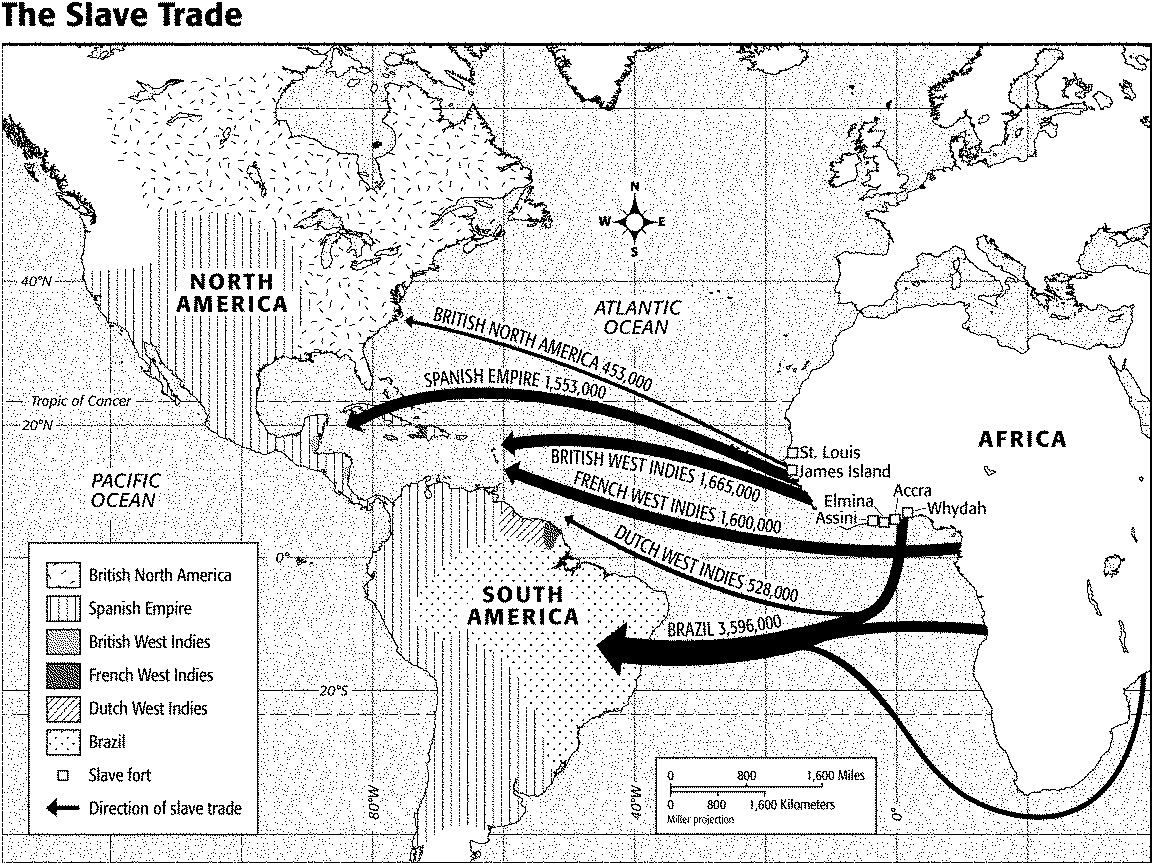 		5. According to the map titled “The Slave Trade,” where were most slave forts located?According to the map titled “The Slave Trade,” the British imported approximately how many slaves to their colonies?According to the map titled “The Slave Trade,” the greatest number of African slaves were taken to“Our plantations. . . consume more of our home manufactures. . . they produce commodities indispensably necessary to this part of the world, and not to be produced elsewhere, and, with industry and conduct, may be made an inexhaustible mine of treasure to their mother kingdom.”—Charles D’Avenant, “An Essay on the East-India Trade”The passage by Charles D’Avenant justifies which of the following?“The stench of the hold. . . was so intolerably loathsome, that it was dangerous to remain there for any time. . . The closeness of the place, and the heat of the climate. . . almost suffocated us. . . The shrieks of the women, and the groans of the dying, rendered the whole scene of horror almost inconceivable.”—Olaudah Equiano, The Interesting Narrative of the Life of Olaudah Equiano, 1789In the passage by Olaudah Equiano, he describesEuropean kingdoms and individuals were motivated to explore for all of the following reasons EXCEPTThey were searching for a cure for the black plagueThey wanted to spread their religious beliefsThey wanted wealth and fameThe spirit of the scientific thought and reason during the Renaissance made many explorers curious about their worldAll of the following countries were active in voyages of exploration EXCEPTPortugalSpainNetherlands/HollandGermanyThe ultimate goal of the early Portuguese explorers was to Find a water route around Africa to IndiaDiscover new landsExplore the coast of Africa Spread ChristianityWhich of the following was NOT a cause for the Europeans to begin importing African slaves?a. Encomiendab. Loss of native slave labor to diseasec. Mercantilismd. Lack of interest by Europeans to move to the coloniesThe portion of the Triangle Trade that moved slaves from Africa to the Americas was known as the…a. Middle  Passageb. Northwest Passagec. Bering Straitd. Cumberland PassageWhat was the ultimate destination for 80% of all slaves taken out of Africa?a. Mexicob. Cubac. Brazild. 13 Colonies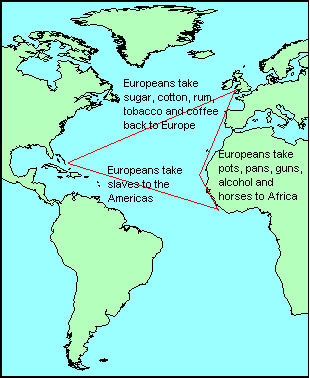 According to the map above what was a example of an item traded in Africa for slaves?a. Cottonb. Gunsc. Slavesd. TobaccoAccording to the map above what was an example of a crop harvested by slaves in America and taken to Europe?a. Ironb. Wheatc. Goldd. Sugar18. What weapon helped to kill millions of Native Americans?a. Animalsb. Gunsc. Diseased. Nuclear weapons19. Which of the following items would be most appealing to a mercantilist?a. a book/educationb. a church/religionc. a captains log/boat		d. gold/wealth20. What impact did the Columbian exchange have on the New World? a. Destroyed the Native population and created colonies in the New Worldb. Destroyed the European population and created colonies in the Old Worldc. No impact was evident from the Columbian Exchanged. Both the Old World and New world prospered21. According to the chart above, what were the overall effects of this exchange on the Europeans?The Europeans discovered new crops and they brought them to the old worldNothing changed from this interactionThe Europeans discovered horses and they brought them back to EuropeThe Europeans caught different diseases such as smallpox in the new world22. According to the chart above, what were the overall effects of this exchange on the Native Americans?The Native Americans caught a new disease called Syphilis from the old worldThe Native Americans discovered new crops in old world, such as AvocadosNothing changed for the Native AmericansThe Native Americans were given diseases by the Old world people, which destroyed their population23. What were the three main groups exchanged during the Columbian exchange?Pigs, Beans, and DiseasesDiseases, Animals, and PlantsAvocados, Kentucky Bluegrass, and  AnimalsPlants, Smallpox, and Horses24. Which of the following best defines mercantilism?a. an economic system where businesses provide goods and services to people in exchange for money		b. an economic system where land is exchanged for loyalty and/or servicesc. the dominant economic system in Europe during the Age of Exploration through the 17th century	d. the triangular flow of trade between Europe, Africa, and the Americas 25.  In the mercantilist system, the colonies existed solely for what purpose?a. a place for excess populations in Europe to liveb. to benefit the mother countries and provide them with profitc. to rebel against mother countries and declare independence	d. to provide finished, manufactured goods to mother countries in Europe26.  Mercantilists believed what major problem existed in the world? a. there was only a limited amount of wealth that existed in the world		b. there were not enough Christians in Europec. there was not a reliable method to continuously cross the Atlantic Ocean	d. there was only a limited amount of glory that one could gain from conquering territories in the New World27.  Due to the answer to number 26, what happened as a result of mercantilism?a. European nations existed in a state of constant peace and harmony	b. European created peace agreements that allowed them to share the wealth from their coloniesc. Europeans were in a state of constant warfare with Middle Eastern, African, and Asian countries	d. European countries were in a state of fierce competition amongst one anotherConstructed Response:For following bundle of Constructed Response questions you must answer questions #1 and #2 (they are in bold).  Then choose either question #3 or #4 to answer.  Be sure to include specific examples/details when appropriate.Explain the motivations for why European’s set out to explore in the 1400’s and 1500’s.  How did the Renaissance contribute to the Age of Exploration?  Give specific examples for every reason.Why did mercantilism lead to intense competition between nations for wealth during the 1500s and 1600s?   How did mercantilism affect European colonization of other parts of the world?How did French colonization of the America’s differ from that of the Spanish and Portuguese colonization of the America’s?  Give specific examples on how each colony is different.Explain Triangular Trade?  Describe in detail each leg of this trade route.You are required to answer the following primary source constructed response questions.The Spanish “Requisition”- an announcement that the Spanish explorers (conquistadors) read to the Indians when they arrived in a new land. Note: it was read in Spanish, even though the Indians did not speak Spanish. I implore (beg) you to recognize the Church as a lady and in the name of the Pope take the King as lord of this land and obey his mandates. If you do not do it, I tell you that with the help of God I will enter powerfully against you all. I will make war everywhere and every way I can. I will subject you to the yoke and obedience to the Church and majesty. I will take your women and children and make the slaves... The deaths and injuries that you will receive from here on will be your own fault and not that of his majesty nor of the gentlemen that accompany me.5. Based off of the passage above explain the attitude of the Spanish explorers towards the natives already living on the land.  Do you believe that the Spanish are justified in their thinking when it comes to claiming new land?  Explain why you believe the Spanish are or are not justified in their thinking.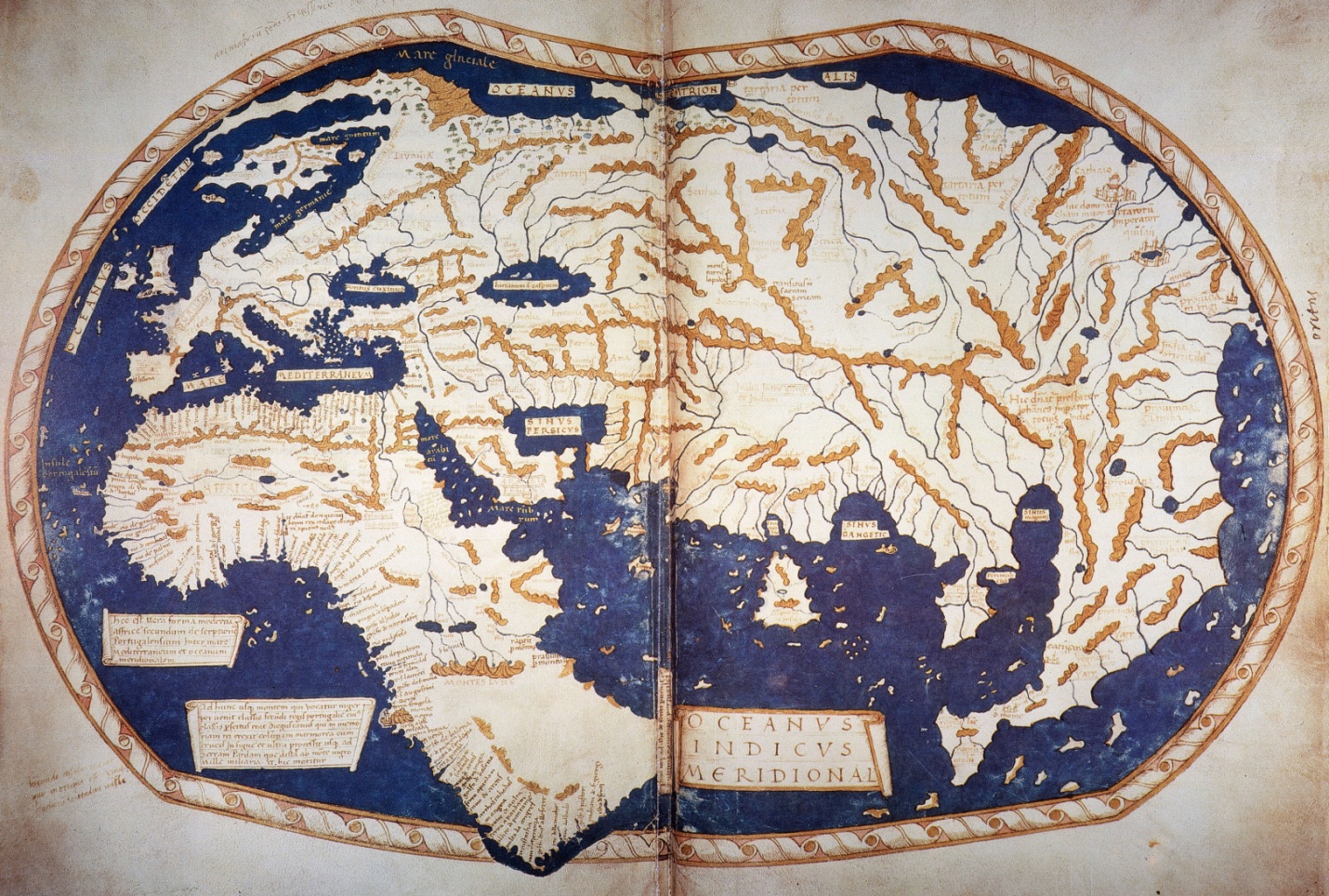 6. Above is a map of the world in 1489, 3 years before Columbus set sail on his first voyage in 1492.  Explain why Columbus would believe that he could easily sail west and reach Asia.  Why would sailing have been easier than traveling across land?a.by emphasizing the importance of converting people to Christianityb.by awakening a spirit of discovery and innovation in Europec.by fostering a belief in the importance of working as a groupd.by persuading Europeans that the pursuit of wealth was all-importanta.the Cape of Good Hopec.the Middle Passageb.the west coast of Africad.Brazila.1.7 millionc.3.6 millionb.2.1 milliond.9 milliona.British North America.c.the British West Indies.b.Brazil.d.the French West Indies.a.colonizationc.bullionismb.industrializationd.subsidiesa.plantation life.c.a slave ship.b.indentured servitude.d.an encomienda.Old World to New World:New World to Old World:DiseasesSmallpox 
Measles
Chicken Pox
Malaria
Yellow Fever
Influenza
The Common ColdSyphilisAnimalsHorses 
Cattle
Pigs
Sheep
Goats
ChickensTurkeys
Llamas
Alpacas
Guinea PigsPlantsRice 
Wheat
Barley
Oats
Coffee
Sugarcane
Bananas
Melons
Corn (Maize)
Potatoes (White & Sweet Varieties)
Beans (Snap, Kidney, & Lima Varieties)
Tobacco
Peanuts
Squash
Peppers
Tomatoes